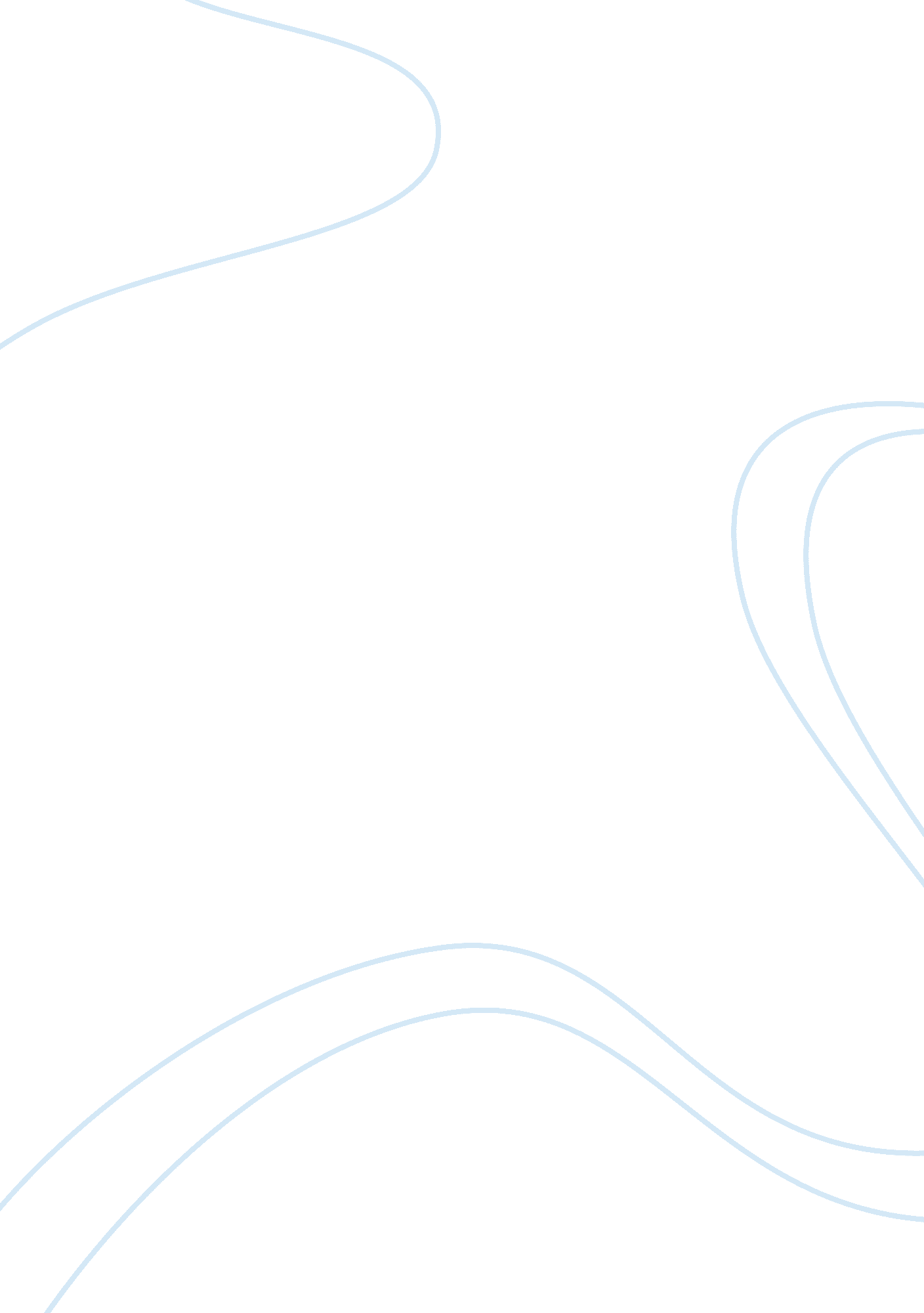 Why open mic is abuseBusiness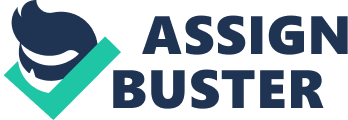 Today, for my open mic, I’m talking about why forcing kids to participate in open mic activities in school is wrong. For one, open mic activities are most popular in England, and the areas around it, so for us as students in the US, participating in these pursuits is making us bad Americans. I don’t know about you, but I don’t want to be unpatriotic. Another reason that forcing students to do an open mic is wrong is because it involves public speaking. Did you know that fear of public speaking is the most common phobia in the world? Well it is, and a surprisingly high number deal with it everyday. 74% of people have the fear of public speaking, which means that, in this classroom right now, 15 and 1/2 people are breaking out in a cold sweat from the fear of sharing their writing. A further cause for my dislike of open mic is that it can be the cause of socially awkward, internet addicted, freaks. Social phobias most commonly begin in adolescence, so making students speak in public at a young age could cause many students to grow up to have social anxiety disorders as adults. William Henry Harrison, who was the ninth president of the United States, is known for giving the longest inaugural speech of all the countries leaders. The speech consisted of 8445 words, and lasted 1 hour and 45 minutes. He was so shaken up by the experience that when he was speaking, he of course, broke out in a cold sweat from nervousness. When he walked into the blizzard that was outside, he caught pneumonia. He died from it a month later on April 4. So even in history, open mic was a traumatic experience for everyone, and it eventually killed the nations president. OPEN MIC CAUSES DEATH. So I guess what I’m trying to say, is that I don’t believe in forcing kids to read what they’ve written in front of their classmates. Open Mic is a terrible activity, because for one it causes social anxiety, it makes people become bad Americans, and it can lead to death. Thank you. 